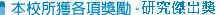 更新時間：2017/06/21註：依「國立中央大學學術研究傑出獎勵辦法」規定，本校特聘教授（研究員）為終身榮譽，曾獲本校特聘教授榮譽者，仍保有「特聘教授」榮銜。註：依「國立中央大學學術研究傑出獎勵辦法」規定，本校特聘教授（研究員）為終身榮譽，曾獲本校特聘教授榮譽者，仍保有「特聘教授」榮銜。註：依「國立中央大學學術研究傑出獎勵辦法」規定，本校特聘教授（研究員）為終身榮譽，曾獲本校特聘教授榮譽者，仍保有「特聘教授」榮銜。註：依「國立中央大學學術研究傑出獎勵辦法」規定，本校特聘教授（研究員）為終身榮譽，曾獲本校特聘教授榮譽者，仍保有「特聘教授」榮銜。註：依「國立中央大學學術研究傑出獎勵辦法」規定，本校特聘教授（研究員）為終身榮譽，曾獲本校特聘教授榮譽者，仍保有「特聘教授」榮銜。獲獎期間：2017年01月01日 ~ 2017年12月31日獲獎期間：2017年01月01日 ~ 2017年12月31日獲獎期間：2017年01月01日 ~ 2017年12月31日獲獎期間：2017年01月01日 ~ 2017年12月31日獲獎期間：2017年01月01日 ~ 2017年12月31日獲獎期間：2017年01月01日 ~ 2017年12月31日學院學院系所姓名職稱校屬中心校屬中心太遙中心林唐煌副教授校屬中心校屬中心人文中心洪惟助教授校屬中心校屬中心新世代太陽能電池研究中心張勝雄助理研究員文學院文學院中文系王力堅教授文學院文學院中文系孫玫教授文學院文學院英文系黃道明副教授文學院文學院學習所劉佩艷副教授理學院理學院數學系楊肅煜教授理學院理學院數學系沈俊嚴副教授理學院理學院數學系許正雄教授理學院理學院物理系余欣珊副教授理學院理學院物理系郭家銘副教授理學院理學院物理系溫偉源副教授理學院理學院物理系李文献副教授理學院理學院化學系陳銘洲教授理學院理學院化學系丁望賢教授理學院理學院化學系姚學麟教授理學院理學院統計所江村剛志教授理學院理學院統計所鄒宗山教授理學院理學院光電系孫文信副教授理學院理學院光電系陳啟昌教授理學院理學院光電系陳昇暉教授理學院理學院光電系賴昆佑副教授理學院理學院天文所饒兆聰副教授工學院工學院土木系吳瑞賢教授工學院工學院機械系傅尹坤副教授工學院工學院機械系潘敏俊教授工學院工學院機械系董必正教授工學院工學院機械系曾清秀教授工學院工學院機械系蘇清源副教授工學院工學院化材系劉振良副教授工學院工學院化材系李度教授工學院工學院化材系吳子嘉教授工學院工學院化材系李岱洲教授工學院工學院化材系孫亞賢教授工學院工學院營管所姚乃嘉教授工學院工學院營管所楊智斌教授工學院工學院材料所李勝偉教授工學院工學院材料所王冠文教授工學院工學院材料所李勝隆教授管理學院管理學院企管系許秉瑜教授管理學院管理學院企管系洪秀婉教授管理學院管理學院企管系林建煌教授管理學院管理學院資管系謝依靜教授管理學院管理學院資管系周惠文教授管理學院管理學院財金系高櫻芬教授管理學院管理學院財金系沈信漢副教授管理學院管理學院財金系吳庭斌教授資電學院資電學院電機系蔡宗漢教授資電學院資電學院電機系許晉瑋教授資電學院資電學院電機系李進福教授資電學院資電學院電機系鄭國興教授資電學院資電學院電機系林祐生教授資電學院資電學院電機系陳正一副教授資電學院資電學院資工系王家慶副教授資電學院資電學院資工系張嘉惠教授資電學院資電學院資工系鄭旭詠副教授資電學院資電學院通訊系張寶基教授資電學院資電學院網學所楊接期教授資電學院資電學院網學所黃武元教授地科學院地科學院大氣系黃清勇教授地科學院地科學院大氣系廖宇慶教授地科學院地科學院大氣系王聖翔副教授地科學院地科學院地科系林靜怡副教授地科學院地科學院地科系柯士達副教授地科學院地科學院地科系郭陳澔副教授地科學院地科學院太空所張起維副教授地科學院地科學院太空所許志浤副教授地科學院地科學院應地所李錫堤教授地科學院地科學院水文所李明旭教授客家學院客家學院客家學系姜貞吟副教授生醫理工學院生醫理工學院生科系陳師慶教授生醫理工學院生醫理工學院生科系馬念涵副教授生醫理工學院生醫理工學院生科系黃俊仁副教授生醫理工學院生醫理工學院認知所吳嫻教授生醫理工學院生醫理工學院認知所鄭仕坤副教授